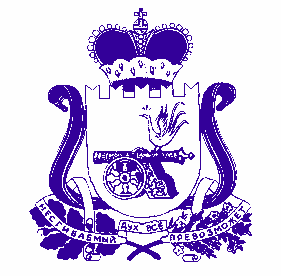 АДМИНИСТРАЦИЯ  муниципального  образования«Духовщинский  район»  Смоленской  областиРаспоряжениеот 17.03.2023 № 49-рВ соответствии с Положением об организации системы внутреннего обеспечения соответствия деятельности Администрации муниципального образования «Духовщинский район» Смоленской области требованиям антимонопольного законодательства, утвержденным постановлением Администрации муниципального образования «Духовщинский район» Смоленской области от 30.11.2020 № 440, руководствуясь Методикой расчета ключевых показателей эффективности функционирования в федеральном органе исполнительной власти антимонопольного комплаенса, утвержденной приказом Федеральной антимонопольной службы от 05.02.2019 № 133/19:1. Утвердить план мероприятий («дорожную карту») по снижению рисков нарушения антимонопольного законодательства в Администрации муниципального образования «Духовщинский район» Смоленской области на 2023 год (далее – дорожная карта) согласно приложению № 1.2. Утвердить ключевые показатели эффективности функционирования антимонопольного комплаенса в Администрации муниципального образования «Духовщинский район» Смоленской области на 2023 год согласно приложению № 2.3. Уполномоченному подразделению, ответственному за функционирование антимонопольного комплаенса в Администрации муниципального образования «Духовщинский район» Смоленской области, руководителям структурных подразделений Администрации муниципального образования «Духовщинский район» Смоленской области организовать работу в возглавляемых структурных подразделениях по реализации мероприятий дорожной карты, обеспечить достижение подчиненными сотрудниками ключевых показателей эффективности реализации мероприятий антимонопольного комплаенса.4. Старшему менеджеру Администрации муниципального образования «Духовщинский район» Смоленской области Л.Н. Хуторовой обеспечить ознакомление сотрудников Администрации муниципального образования «Духовщинский район» Смоленской области с настоящим распоряжением под роспись.5. Разместить настоящее распоряжение на официальном сайте Администрации муниципального образования «Духовщинский район» Смоленской области в информационно-телекоммуникационной сети «Интернет» (http://duhov.admin-smolensk.ru/) в разделе «Антимонопольный комплаенс».6. Общий контроль за исполнением настоящего распоряжения оставляю за собой.ПЛАНмероприятий («дорожная карта») по снижению рисков нарушения 
антимонопольного законодательства в Администрации муниципального образования «Духовщинский район» Смоленской области на 2023 годКЛЮЧЕВЫЕ ПОКАЗАТЕЛИэффективности функционирования антимонопольного комплаенса 
в Администрации муниципального образования «Духовщинский район» Смоленской области на 2023 год11	Расчет ключевых показателей эффективности функционирования антимонопольного комплаенса в Администрации муниципального образования «Духовщинский район» Смоленской области осуществляется в соответствии с Методикой расчета ключевых показателей эффективности функционирования в федеральном органе исполнительной власти антимонопольного комплаенса, утвержденной приказом Федеральной антимонопольной службы от 05.02.2019 № 133/19.2	В случае если в 2021 году или в отчетном периоде отсутствовали нарушения антимонопольного законодательства, значение числителя или знаменателя (соответственно) принимается равным единице.3	Состав уполномоченного подразделения утвержден постановлением Администрации муниципального образования «Духовщинский район» Смоленской области от 30.11.2020 № 440 «Об организации системы внутреннего обеспечения соответствия деятельности Администрации муниципального образования «Духовщинский район» Смоленской области».4	В случае если в отчетном периоде отсутствовали проекты нормативных правовых актов, в которых Администрацией муниципального образования «Духовщинский район» Смоленской области выявлены риски нарушения антимонопольного законодательства, либо отсутствовали проекты нормативных правовых актов, в которых антимонопольным органом выявлены нарушения антимонопольного законодательства, значение числителя или знаменателя (соответственно), принимается равным единице.5	В случае если в отчетном периоде отсутствовали нормативные правовые акты, в которых Администрацией муниципального образования «Духовщинский район» Смоленской области выявлены риски нарушения антимонопольного законодательства, либо отсутствовали нормативные правовое акты, в которых антимонопольным органом выявлены нарушения антимонопольного законодательства, значение числителя или знаменателя (соответственно) принимается равным единице.Об утверждении плана мероприятий (дорожной карты») по снижению рисков нарушения антимонопольного законодательства в Администрации муниципального образования «Духовщинский район» Смоленской области на 2023 год и ключевых показателей эффективности функционирования антимонопольного комплаенса 
в Администрации муниципального образования «Духовщинский район» Смоленской области на 2023 годГлава муниципального образования «Духовщинский район»Смоленской областиБ.В. ПетифоровПриложение № 1к распоряжению Администрации муниципального образования «Духовщинский район» Смоленской областиот 17.03.2023 № 49-р№ п/пНаименование мероприятияСрок исполнения мероприятияОтветственный исполнитель12341.Анализ выявленных нарушений антимонопольного законодательства в деятельности Администрации муниципального образования «Духовщинский район» Смоленской области (далее также - Администрация) за предыдущие 3 года (наличие предостережений, предупреждений, штрафов, жалоб, возбужденных дел)постоянноуполномоченное подразделение, ответственное за функционирование антимонопольного законодательства в Администрации муниципального образования «Духовщинский район» Смоленской области (далее - уполномоченное подразделение)2.Анализ действующих в отчетном году нормативных правовых актов, разработанных в 2023 году Администрацией, на предмет соответствия их антимонопольному законодательствупостоянноуполномоченное подразделение3.Анализ проектов нормативных правовых актов, разработанных в 2023 году Администрацией, на предмет соответствия их антимонопольному законодательствупостоянноуполномоченное подразделение4.Информирование Главы муниципального образования «Духовщинский район» Смоленской области о внутренних документах Администрации, которые могут повлечь нарушение антимонопольного законодательствапостоянноуполномоченное подразделение5.Мониторинг и анализ практики применения Администрацией антимонопольного законодательствапостоянноуполномоченное подразделение6.Разработка плана мероприятий («дорожной карты») по снижению рисков нарушения антимонопольного законодательствадо 1 июня 2023 годауполномоченное подразделение7.Мониторинг исполнения плана мероприятий («дорожной карты») по снижению рисков нарушения антимонопольного законодательствапостоянноуполномоченное подразделение8.Проведение систематической оценки эффективности разработанных и реализуемых мероприятий по снижению рисков нарушения антимонопольного законодательства в отчетном годупостоянноуполномоченное подразделение9.Разработка ключевых показателей эффективности функционирования антимонопольного комплаенсадо 1 июня 2023 годауполномоченное подразделение10.Оценка достижения ключевых показателей эффективности антимонопольного комплаенса в Администрации в отчетном годудо 12 декабря 2023 годауполномоченное подразделение11.Подготовка информации для доклада об антимонопольном комплаенсе за отчетный год для Общественного совета муниципального образования «Духовщинский район» Смоленской области (далее - Общественный совет)до 15 декабря 2023 годауполномоченное подразделение12.Представление в Общественный совет на утверждение доклада об антимонопольном комплаенсе за 2023 годдо 20 декабря 2023 годауполномоченное подразделение13.Размещение на официальном сайте Администрации в информационно-телекоммуникационной сети «Интернет» и направление в антимонопольный орган доклада об антимонопольном комплаенсе за отчетный год, утвержденного Общественным советомв течение 10 календарных дней с момента его утвержденияначальник отдела по информационной политике Администрации Н.В. Котова14.Консультирование сотрудников Администрации по вопросам, связанным с соблюдением антимонопольного законодательства и антимонопольным комплаенсомпо мере поступления обращенийуполномоченное подразделениеПриложение № 2к распоряжению Администрации муниципального образования «Духовщинский район» Смоленской областиот 17.03.2023 № 49-р№ п/пНаименование показателяЕдиница измеренияОтветственный 
исполнительЗначение показа-теля123451.Коэффициент снижения количества нарушений антимонопольного законодательства со стороны Администрации муниципального образования «Духовщинский район» Смоленской области (по сравнению с 2022 годом)2единицУполномоченное подразделение, ответственное за функционирование антимонопольного законодательства в Администрации муниципального образования «Духовщинский район» Смоленской области (далее – уполномоченное подразделение)312.Доля проектов нормативных правовых актов Администрации муниципального образования «Духовщинский район» Смоленской области, в которых выявлены нарушения антимонопольного законодательства4единицуполномоченное подразделение13.Доля нормативных правовых актов Администрации муниципального образования «Духовщинский район» Смоленской области, в которых выявлены нарушения антимонопольного законодательства5единицуполномоченное подразделение1